Trindade-Go., .........de...................de 201....Monitor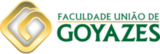 Supervisão de Extensão UniversitáriaRELATÓRIO FINAL DO MONITORInformações necessárias para fins de certificação da participação do aluno no Programa conforme o Regulamento do Programa de Monitoria Voluntária da FUGInformações necessárias para fins de certificação da participação do aluno no Programa conforme o Regulamento do Programa de Monitoria Voluntária da FUGCurso:Curso:Disciplina:Disciplina:Período exercido:Período exercido:Monitor:Monitor:Professor Orientador:Professor Orientador:RELATÓRIO FINAL DO MONITOR  RELATÓRIO FINAL DO MONITOR  Atividades Desenvolvidas (comparar com o Plano de Atividades)Atividades Desenvolvidas (comparar com o Plano de Atividades)Avaliação da Experiência Adquirida (Aspectos Positivos, Negativos e sugestões para melhoria do Programa)Avaliação da Experiência Adquirida (Aspectos Positivos, Negativos e sugestões para melhoria do Programa)Qual a nota que você daria para a sua atuação no Programa? (Escolher uma nota de  10)Nota:Qual a nota que você daria para a sua atuação no Programa? (Escolher uma nota de  10)Nota:Nota para o Orientador:Nota para o Orientador: